茲公布111學年度第2學期第3次段考科目及時間如下表：備註：1. 每科考試時間均為45分鐘，不得提早交卷 2. 考完後請監考老師將試卷及餘卷繳回教務處3. 同學務必攜帶2B鉛筆和橡皮擦，部分科目需畫卡作答。4. 請同學確認答案卡上面的基本資料是否正確，畫卡若有修正請擦拭乾淨。5. 畫卡科目請同學依照座號或導師規定入座。6. 6/30星期五教室搬遷如下:二升三 12:40-14:00  一升二 14:00-15:307.休業式 預計  15:30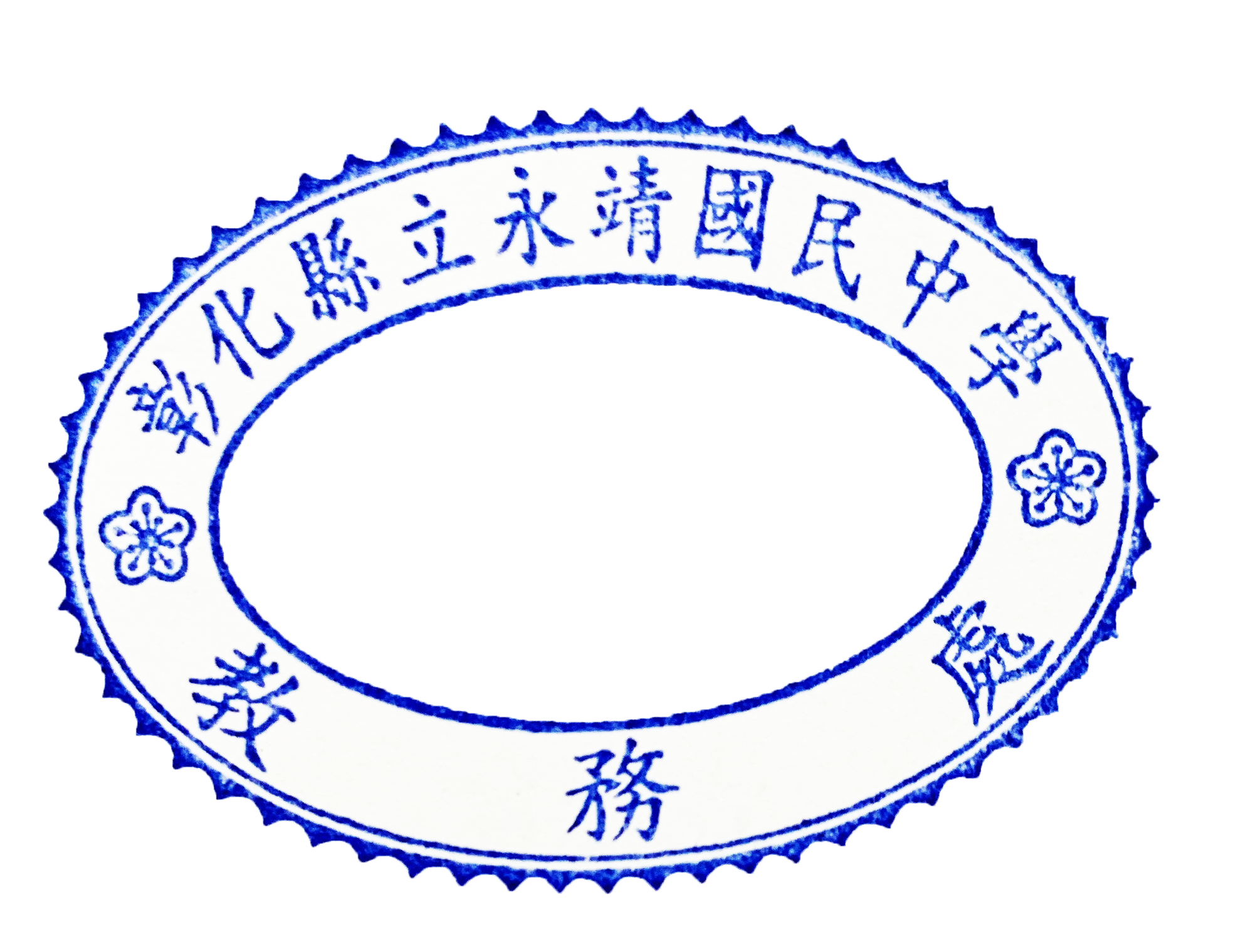 教務處112.06.12 科               時  目        間日  期08：30|09：1509：25|10：0010：15|11：0011：15|12：0013：15|14：0014：10|14：5015：05|15：5006月29日(星期四)數 學自 修國 文自 修歷 史自 修地 理06月30日(星期五)英 語自 修自 然公 民教室搬遷環境打掃教室搬遷環境打掃休業式